       DİYANET İŞLERİ BAŞKANLIĞI GÜVENCESİ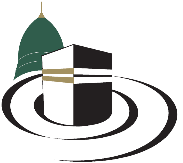 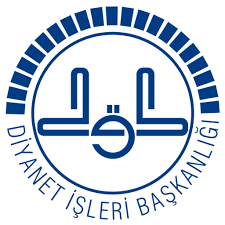               VE TECRÜBELİ HOCALARIMIZLA            ŞİMDİ UMRE ZAMANISON MÜRACAAT:  23 Mart 2020          NOT: KONTENJAN BİTERSE SON MÜRACAAT  TARİHİNDEN ÖNCE TUR KAPANABİLİR.                          Ayrıntılı Bilgiyi İl ve İlçe Müftülüklerinden Alabilirsiniz.ESKİŞEHİR-9     RAMAZAN 32 GÜN ÖZEL TURESKİŞEHİR-9     RAMAZAN 32 GÜN ÖZEL TURESKİŞEHİR-9     RAMAZAN 32 GÜN ÖZEL TURODAFİYATIBANKA KODU2 KİŞİLİK ODA5500 SARESR1234B3 KİŞİLİK ODA5200 SARESR1234C4 KİŞİLİK ODA5100 SARESR1234DPTT, ZİRAAT BANKASI , HALK BANKASI, VAKIFBANK, ALBARAKA TÜRK, KUVEYT TÜRK, ZİRAAT KATILIM, VAKIF KATILIM,  TÜRKİYE FİNANS KATILIM BANKASIPTT, ZİRAAT BANKASI , HALK BANKASI, VAKIFBANK, ALBARAKA TÜRK, KUVEYT TÜRK, ZİRAAT KATILIM, VAKIF KATILIM,  TÜRKİYE FİNANS KATILIM BANKASIPTT, ZİRAAT BANKASI , HALK BANKASI, VAKIFBANK, ALBARAKA TÜRK, KUVEYT TÜRK, ZİRAAT KATILIM, VAKIF KATILIM,  TÜRKİYE FİNANS KATILIM BANKASI